ПРОЕКТОб утверждении муниципальной программы «Развитие малого и среднего предпринимательства на территории сельского поселения Бельский сельсовет муниципального района Гафурийский район Республики Башкортостан   в 2016 - 2018 годах» 	В целях развития малого и среднего предпринимательства и формирования благоприятной экономической среды для ведения предпринимательской деятельности субъектами малого и среднего предпринимательства на территории сельского поселения Бельский сельсовет муниципального района Гафурийский район Республики Башкортостан  в соответствии с Федеральным законом от 06.10.2003 N  131-ФЗ  «Об  общих принципах организации местного самоуправления в Российской Федерации», Федеральным законом от 24.07.2007 №209-ФЗ «О развитии малого и среднего предпринимательства в Российской Федерации», в соответствии с Постановлением Правительства Республики Башкортостан от 20 июля 2012 года № 249 «Об утверждении долгосрочной целевой программы «Развитие и поддержка малого и среднего предпринимательства в Республике Башкортостан» на 2013 — 2018 годы»:ПОСТАНОВЛЯЮ:1. Утвердить муниципальную  программу «Развитие малого и среднего предпринимательства на территории сельского поселения Бельский сельсовет муниципального района Гафурийский район Республики Башкортостан  в 2016-2018 годах».2. Обнародовать размещение настоящего постановления в сети Интернет на официальном сайте администрации сельского поселения Бельский сельсовет муниципального района Гафурийский район Республики Башкортостан. 3. Контроль за исполнением настоящего постановления оставляю за собой.  Глава сельского поселения:                                         Ю.З.Ахмеров                                                                                                                 ПРИЛОЖЕНИЕк постановлению администрации                                                                                                сельского поселенияБельский сельсовет№ 42      от 10.12.2015 г.МУНИЦИПАЛЬНАЯ  ПРОГРАММА« РАЗВИТИЕ МАЛОГО И СРЕДНЕГО ПРЕДПРИНИМАТЕЛЬСТВАНА ТЕРРИТОРИИ СЕЛЬСКОГО ПОСЕЛЕНИЯ БЕЛЬСКИЙ СЕЛЬСОВЕТ МУНИЦИПАЛЬНОГО РАЙОНА ГАФУРИСКИЙ РАЙОН РЕСПУБЛИКИ БАШКОРТОСТАН  В 2016-2018 ГОДАХ»1. Паспорт Программы2. Общие положенияМуниципальная  программа «Развитие малого и среднего предпринимательства на территории сельского поселения Бельский сельсовет муниципального района Гафурийский район Республики Башкортостан в 2016 -  2018  годах» разработана Администрацией сельского поселения Бельский сельсовет муниципального района Гафурийский район Республики Башкортостан в соответствии с Федеральным законом от 06.10.2003 N  131-ФЗ  «Об  общих принципах организации местного самоуправления в Российской Федерации», Федеральным законом от 24.07.2007 №209-ФЗ «О развитии малого и среднего предпринимательства в Российской Федерации», в соответствии с Постановлением Правительства Республики Башкортостан от 20 июля 2012 года № 249 «Об утверждении долгосрочной целевой программы «Развитие и поддержка малого и среднего предпринимательства в Республике Башкортостан» на 2013 — 2018 годы».Малое и среднее предпринимательство - неотъемлемый элемент современной системы хозяйствования, основа формирования среднего класса - гаранта политической стабильности социально ориентированной рыночной экономики. Успешное развитие малого и среднего предпринимательства возможно лишь при наличии благоприятных социальных, экономических, правовых и других условий, на обеспечение которых ориентирована данная Программа.Объектом Программы являются субъекты малого и среднего предпринимательства – юридические лица и индивидуальные предприниматели.Предмет регулирования - оказание муниципальной поддержки субъектам малого и среднего предпринимательства.Сфера действия Программы – муниципальная поддержка субъектов малого и среднего предпринимательства администрацией сельского поселения Бельский сельсовет муниципального района Гафурийский район Республики Башкортостан.Субъекты малого и среднего предпринимательства - потребительские кооперативы и коммерческие организации (за исключением государственных и муниципальных унитарных предприятий), индивидуальные предприниматели, крестьянские (фермерские) хозяйства, зарегистрированные и осуществляющие деятельность на территории сельского поселения Бельский сельсовет муниципального района Гафурийский район Республики Башкортостан.Муниципальная поддержка малого и среднего предпринимательства администрацией сельского поселения Бельский сельсовет муниципального района Гафурийский район Республики Башкортостан - деятельность органов местного самоуправления поселения, направленная на реализацию комплекса мер финансового, имущественного, организационного характера по созданию благоприятных условий для ведения предпринимательской деятельности на территории сельского поселения Бельский сельсовет муниципального района Гафурийский район Республики Башкортостан.3. Содержание проблемы, обоснование необходимости ее решения программным методомЗначение малого предпринимательства для развития современной экономики России трудно переоценить, поскольку именно оно призвано поддерживать здоровую конкурентную среду и препятствовать монополизации рынка. Отличительной особенностью малого бизнеса является его доступность как сферы деятельности для широкого круга людей, которая обусловлена тем, что его функционирование не предполагает крупных финансовых вложений, не требует больших материальных и трудовых ресурсов. В связи с этим одним из приоритетных направлений экономической политики должно стать создание эффективной системы комплексной поддержки малого предпринимательства. Внимание органов государственной власти к бизнесу обусловлено современными темпами развития экономики России, необходимостью наращивания экономического потенциала, перехода на инновационный путь развития экономики. При этом основными наиболее отрицательно влияющими на развитие предпринимательства проблемами, которые приходится преодолевать представителям малого и среднего бизнеса, являются:- недостаток у субъектов малого и среднего предпринимательства начального капитала и оборотных средств;- отсутствие действующих механизмов микрофинансирования малых предприятий;- ограниченные возможности аренды земельных участков и производственных площадей для субъектов малого и среднего предпринимательства;- неразвитость системы информационного обеспечения малого и среднего предпринимательства;- отсутствие надежной социальной защищенности и безопасности предпринимателей;- нехватка квалифицированных кадров.На пути развития малого и среднего предпринимательства продолжают существовать неоправданные административные барьеры, особенно при регистрации предприятий, лицензировании видов деятельности, сертификации продукции, выделении производственных и торговых помещений, земли, осуществлении контролирующими организациями контрольно-ревизионных функций. У малого и среднего предпринимательства слаба производственно-техническая и ресурсная база. Сдерживают развитие предпринимательской деятельности высокие цены на энергоресурсы и коммунальные услуги, отсутствие доступной деловой информации о состоянии рынка, ресурсах, государственных и муниципальных заказах, нормативных правовых актах.У предпринимателей недостает навыков ведения бизнеса, опыта управления, юридических, экономических знаний для более эффективного саморазвития бизнеса. Низкий уровень самоорганизации малого бизнеса, слабая общественная активность большинства предпринимателей, их разобщенность - существенные проблемы, негативно сказывающиеся на развитии малого и среднего предпринимательства. Неустойчивое финансовое положение ряда малых предприятий связано с неспособностью некоторых из них адаптироваться к рыночным изменениям,  наладить эффективные связи с потребителями продукции и услуг.Существующие трудности не разрушают малое и среднее предпринимательство, но предприниматели при преодолении их несут значительные организационные, моральные и финансовые издержки.Согласно действующему законодательству к полномочиям органов местного самоуправления по вопросам развития малого и среднего предпринимательства относится создание условий для развития малого и среднего предпринимательства, в том числе: 1) формирование и осуществление муниципальных программ развития субъектов малого и среднего предпринимательства с учетом национальных и местных социально-экономических, экологических, культурных и других особенностей; 2) анализ финансовых, экономических, социальных и иных показателей развития малого и среднего предпринимательства и эффективности применения мер по его развитию, прогноз развития малого и среднего предпринимательства на территориях муниципальных образований; 3) формирование инфраструктуры поддержки субъектов малого и среднего предпринимательства на территориях муниципальных образований и обеспечение ее деятельности; 4) содействие деятельности некоммерческих организаций, выражающих интересы субъектов малого и среднего предпринимательства, и структурных подразделений указанных организаций; 5) образование координационных или совещательных и консультативных органов в области развития малого и среднего предпринимательства органами местного самоуправления.Предлагаемая Программа разработана также с целью реализации полномочий органов местного самоуправления по вопросам развития малого и среднего предпринимательства.Для развития отдельных отраслей экономики у субъектов малого и среднего предпринимательства имеется большой потенциал.Однако, несмотря на положительные тенденции малого предпринимательства в сельском поселении, оно продолжает сталкиваться с проблемами, среди которых наиболее актуальными на сегодняшний момент являются отсутствие стартового капитала и знаний для успешного начала предпринимательской деятельности, а также средств на её развитие.Сдерживающим фактором развития малого предпринимательства является также несовершенство системы обеспечения кредитами, сложность при оформлении земельных и имущественных отношений.С целью формирования условий для развития малого предпринимательства необходимо объединение усилий и согласованные действия между органами государственной власти и органами местного самоуправления муниципального образования, организациями поддержки малого предпринимательства, общественными объединениями и некоммерческими организациями предпринимателей, субъектами малого предпринимательства. Результатом взаимодействия должно стать развитие нормативно-правовой базы поддержки малого предпринимательства, финансовых механизмов и механизмов имущественной поддержки малого предпринимательства.Практика показывает, что существующие в экономике проблемы, в том числе в малом и среднем предпринимательстве, наиболее эффективно решаются программными методами, поскольку комплексный подход позволяет обеспечить наиболее рациональную концентрацию финансовых, материальных, трудовых и прочих ресурсов в приоритетных направлениях.Реализация мероприятий по развитию малого и среднего предпринимательства на территории сельского поселения Бельский сельсовет  муниципального района Гафурийский район Республики Башкортостан предусматривает, что главной задачей его развития является оказание методической и информационной помощи для получения государственной поддержки малыми и средними предпринимателями поселения по действующим в Республики Башкортостан  государственным Программам.Программно - целевой подход направлен на решение ключевых проблем развития малого и среднего предпринимательства путем реализации следующих мероприятий:- оказание методической помощи в подготовке документации для получения средств государственной поддержки;- предоставление грантов начинающим субъектам малого предпринимательства на создание собственного бизнеса;-  организация и проведение семинаров и «круглых столов» по основным проблемам и механизмам решения проблем;- организация работ по максимальному привлечению субъектов к поставке товаров (работ, услуг) для муниципальных нужд;- содействие развитию молодёжного предпринимательства;- формирование положительного имиджа малого и среднего предпринимательства;Реализация указанных мероприятий позволит повысить уровень развития малого и среднего предпринимательства, который будет соответствовать требованиям перехода к современному развитию предпринимательства в Волгоградской области.Поскольку обеспечение эффективной реализации стратегических направлений решающим образом определяет результат развития малого и среднего предпринимательства, органам местного самоуправления сельского поселения Бельский сельсовет необходимо сосредоточить свои усилия на решении следующих задач:- полное и оперативное информирование не только субъектов малого и среднего предпринимательства, но также всех заинтересованных сторон о перспективных планах и программах, практических мерах и шагах, предпринимаемых Правительством Республики Башкортостан в данной сфере;- обеспечение открытости органов местного самоуправления сельского поселения Бельский сельсовет для активного обсуждения готовящихся проектов нормативных правовых актов, регулирующих деятельность субъектов малого и среднего предпринимательства, и возможных последствиях их применения с представителями малого и среднего предпринимательства, общественных организаций, средств массовой информации и т.д.;- обеспечение активного и эффективного сотрудничества органов местного самоуправления, исполнительных органов государственной власти Республики Башкортостан представителей малого и среднего предпринимательства в интересах развития сельского поселения Бельский сельсовет и муниципального района Гафурийский район Республики Башкортостан в целом.Развитие малого предпринимательства – это вложение в будущее благополучия сельского поселения. Именно малый бизнес должен создавать стратегическую стабильность поселения, обеспечивая налоговые поступления.Администрация сельского поселения  Бельский сельсовет видит своей задачей продвижение инициатив федерального центра, Правительства Республики Башкортостан в сфере поддержки и развития малого и среднего бизнеса на муниципальном уровне, а также формирование муниципальной политики сельского поселения в области поддержки малого и среднего бизнеса.Принятие Программы позволит решать задачи в области поддержки и развития малого и среднего предпринимательства на территории  сельского поселения  на более качественном уровне. 4. Основные цели и задачи Основной целью Программы является создание благоприятных условий для ведения предпринимательской деятельности на территории сельского  поселения Бельский сельсовет муниципального района Гафурийский район Республики Башкортостан. Для достижения, поставленной цели Программы должны решаться следующие задачи:- информационное и консультационное обеспечение субъектов малого и среднего предпринимательства;- методическое обеспечение субъектов малого и среднего предпринимательства;- трудоустройство безработных жителей сельского поселения Бельский сельсовет муниципального района Гафурийский район Республики Башкортостан на предприятиях и в организациях субъектов малого и среднего предпринимательства;- формирование положительного имиджа субъектов малого и среднего предпринимательства сельского поселения Бельский сельсовет муниципального района Гафурийский район Республики Башкортостан.- укрепление позиций в бизнесе субъектов малого и среднего предпринимательства;- формирование инфраструктуры поддержки субъектов малого и среднего предпринимательства.5. Срок реализации ПрограммыРеализация Программы рассчитана на 2016-2018  годы.6. Система программных мероприятийПрограммой предусмотрены мероприятия, направленные на муниципальную поддержку и развитие малого и среднего предпринимательства  на территории сельского поселения Бельский сельсовет муниципального района Гафурийский район  Республики Башкортостан, по следующим основным направлениям:- информационная и консультационная поддержка;- устранение административных барьеров;- формирование инфраструктуры поддержки субъектов малого и среднего предпринимательства.Перечень мероприятий, предусмотренных к реализации в рамках Программы, планируемые показатели результатов их выполнения, исполнители, сроки исполнения, источники финансирования представлены в приложении.7. Ресурсное обеспечение ПрограммыПеречень мероприятий, предусмотренных Программой, может корректироваться постановлением Главы сельского поселения Бельский сельсовет муниципального района Гафурийский район  Республики Башкортостан. 8. Механизм реализации ПрограммыРеализация мероприятий, определенных настоящей Программой, осуществляется разработчиком Программы – Администрация  сельского поселения Бельский сельсовет муниципального района Гафурийский район  Республики Башкортостан.В ходе реализации Программы основной разработчик организует оперативное взаимодействие отдельных исполнителей.Заказчик Программы  уточняет мероприятия и при необходимости внесения изменений в Программу организует работу в установленном порядке.9. Контроль реализации ПрограммыЗаказчик Программы контролирует исполнение мероприятий Программы. Исполнители Программы представляют информацию о ходе реализации Программы в администрацию Бельский сельсовет муниципального района Гафурийский район  Республики Башкортостан сельского поселения. 10. Ожидаемые результаты выполнения ПрограммыРеализация программных мероприятий, связанных с оказанием муниципальной поддержки субъектам малого предпринимательства в виде информационного, консультационного, методического обеспечения позволит увеличить количество хозяйствующих субъектов; увеличить число работающих на предприятиях сельского поселения Бельский сельсовет муниципального района Гафурийский район  Республики Башкортостан, будет способствовать снижению уровня безработицы, позволит увеличить налоговые поступления в бюджет о сельского поселения Бельский сельсовет муниципального района Гафурийский район  Республики Башкортостан, повысить занятость, самозанятость, доходы и уровень жизни населения сельского поселения Бельский сельсовет муниципального района Гафурийский район  Республики Башкортостан. Позволит также сформировать положительный имидж малого и среднего предпринимательства сельского поселения Бельский сельсовет муниципального района Гафурийский район  Республики Башкортостан и развить деловые взаимоотношения между субъектами малого и среднего предпринимательства и органами местного самоуправления сельского поселения Бельский сельсовет муниципального района Гафурийский район  Республики Башкортостан.Приложение к муниципальной  программе«Развитие малого и среднегопредпринимательствав сельском поселении Бельский сельсоветв 2016-2018 годахМЕРОПРИЯТИЯ ПО РЕАЛИЗАЦИИ МУНИЦИПАЛЬНОЙ ПРОГРАММЫ«РАЗВИТИЕ МАЛОГО И СРЕДНЕГО ПРЕДПРИНИМАТЕЛЬСТВА В  СЕЛЬСКОМ ПОСЕЛЕНИИ БЕЛЬСКИЙ СЕЛЬСОВЕТ В 2016-2018 ГОДАХ»БАШ?ОРТОСТАН РЕСПУБЛИКА№Ы;АФУРИ РАЙОНЫ МУНИЦИПАЛЬ РАЙОНЫНЫ*БЕЛЬСКИЙ АУЫЛСОВЕТЫ АУЫЛ БИЛ"М"№Е           ХАКИМИ"ТЕБАШ?ОРТОСТАН РЕСПУБЛИКА№Ы;АФУРИ РАЙОНЫ МУНИЦИПАЛЬ РАЙОНЫНЫ*БЕЛЬСКИЙ АУЫЛСОВЕТЫ АУЫЛ БИЛ"М"№Е           ХАКИМИ"ТЕ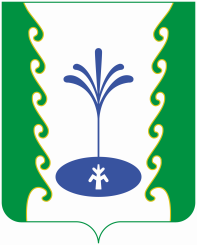 АДМИНИСТРАЦИЯСЕЛЬСКОГО ПОСЕЛЕНИЯБЕЛЬСКИЙ СЕЛЬСОВЕТМУНИЦИПАЛЬНОГО РАЙОНА ГАФУРИЙСКИЙ РАЙОНРЕСПУБЛИКИ БАШКОРТОСТАНАДМИНИСТРАЦИЯСЕЛЬСКОГО ПОСЕЛЕНИЯБЕЛЬСКИЙ СЕЛЬСОВЕТМУНИЦИПАЛЬНОГО РАЙОНА ГАФУРИЙСКИЙ РАЙОНРЕСПУБЛИКИ БАШКОРТОСТАН?АРАРПОСТАНОВЛЕНИЕ10 декабрь 2015 й.№4210 декабря  2015 г.Наименование ПрограммыМуниципальная  программа «Развитие малого и среднего предпринимательства на территории сельского поселения Бельский сельсовет муниципального района Гафурийский район Республики Башкортостан» в 2015-2018 годах. (далее – Программа)Основание для разработки программы1.  Федеральный закон от 06.10.2003 N  131-ФЗ «Об  общих принципах организации местного  самоуправления в Российской Федерации»;2. Федеральный закон от 24.07.2007 № 209-ФЗ «О развитии малого и среднего предпринимательства в Российской Федерации»;3. Постановление Правительства Республики Башкортостан от 20 июля 2012 года № 249 «Об утверждении долгосрочной целевой программы «Развитие и поддержка малого и среднего предпринимательства в Республике Башкортостан» на 2013 — 2018 годы»4. Устав сельского поселения Бельский сельсовет муниципального района Гафурийский район Республики БашкортостанЗаказчик ПрограммыАдминистрация сельского поселения Бельский сельсовет муниципального района Гафурийский район Республики БашкортостанРазработчик ПрограммыАдминистрация сельского поселения Бельский сельсовет муниципального района Гафурийский район Республики БашкортостанЦель ПрограммыСоздание благоприятных условий для ведения предпринимательской деятельности на территории сельского поселения Бельский сельсовет муниципального района Гафурийский район Республики Башкортостан, способствующих:- устойчивому росту уровня социально- экономического развития сельского поселения и благосостояния граждан;- формированию экономически активного среднего класса;- развитию свободных конкурентных рынков;- развитию инновационно - технологической сферы малого и среднего предпринимательства (МСП);- обеспечению занятости населенияЗадачи Программы- Создание правовых, экономических и организационных условий для устойчивой деятельности субъектов малого и среднего предпринимательства. -Развитие инфраструктуры поддержки предпринимательства с предоставлением адресной методической, информационной, консультативной поддержки.- Устранение административных барьеров, препятствующих развитию субъекта малого и среднего бизнеса.- Совершенствование методов и механизмов финансовой поддержки субъектов малого и среднего предпринимательства.- Повышение деловой и инвестиционной активности предприятий субъектов малого и среднего бизнеса;- Создание условий для увеличения занятости населения.- Привлечение представителей субъектов малого и среднего бизнеса, ведущих деятельность в приоритетных направлениях социального развития.- Привлечение субъектов малого и среднего предпринимательства для выполнения муниципального заказа. Срок реализации Программы2015-2018 годыОжидаемые конечные результаты Программы- увеличение количества субъектов малого и среднего предпринимательства на территории сельского поселения Бельский сельсовет муниципального района Гафурийский район Республики Башкортостан;- увеличение объемов производимых субъектами малого и среднего предпринимательства товаров (работ, услуг);- увеличение объемов инвестиций, направляемых субъектами малого и среднего предпринимательства в основной капитал;- увеличение средней заработной платы   в субъектах малого и среднего предпринимательства в целом и по отдельным ключевым отраслям- - оказание муниципальной поддержки субъектов малого и среднего предпринимательства;- высокая информационная активность и осведомленность за счет методического обеспечения субъектов малого и среднего предпринимательства - увеличение налоговых поступлений в бюджет сельского поселения Бельский сельсовет муниципального района Гафурийский район Республики Башкортостан от деятельности субъектов малого и среднего предпринимательства - снижение уровня безработицы;- увеличение числа работающих на предприятиях и в организациях  на территории сельского поселения Бельский сельсовет муниципального района Гафурийский район Республики Башкортостан;- устранение административных барьеров в развитии субъектов малого и среднего предпринимательства на территории сельского поселения Бельский сельсовет муниципального района Гафурийский район Республики Башкортостан;- получение социально-этического эффекта – укрепление доверия к власти, развитие деловых взаимоотношений между субъектами малого и среднего предпринимательства и органами местного самоуправления сельского поселения Бельский сельсовет муниципального района Гафурийский район Республики Башкортостан;- укрепление позиций в бизнесе субъектов малого и среднего предпринимательства.Система организации контроля за исполнением ПрограммыМониторинг реализации Программы, осуществляемый с помощью проведения ежегодного анализа результатов реализации программных мероприятий Администрацией сельского поселения Бельский сельсовет муниципального района Гафурийский район Республики Башкортостан№ п/пНаименование мероприятияИсполнительОбъём финансирования, тыс. руб.12341.Информационное и консультационное обеспечение субъектов малого и среднего предпринимательства сельского поселения Бельский сельсоветИнформационное и консультационное обеспечение субъектов малого и среднего предпринимательства сельского поселения Бельский сельсоветИнформационное и консультационное обеспечение субъектов малого и среднего предпринимательства сельского поселения Бельский сельсовет1.1.Информационное обеспечение субъектов малого и среднего предпринимательства    сельского поселения Бельский сельсовет путем размещения информации о развитии и государственной поддержке малого и среднего предпринимательства  на официальном сайте сельского поселения Бельский сельсоветАдминистрация сельского поселения Бельский сельсоветФинансирования не требует1.2.Консультирование субъектов малого и среднего предпринимательства  сельского  поселения Бельский сельсовет по вопросу получения государственной поддержки малого бизнеса в Республике Башкортостан и её видахАдминистрация сельского поселения Бельский сельсоветФинансирования не требует1.3.Содействие субъектам малого и среднего  предпринимательства  сельского поселения  Бельский сельсовет в формировании и реализации инвестиционных проектовАдминистрация сельского поселения Бельский сельсоветФинансирования не требует1.4.Содействие  субъектам малого и среднего предпринимательства  сельского поселения Бельский сельсовет  в электронной отправке налоговой и пенсионной отчётностиАдминистрация сельского поселения Бельский сельсоветФинансирования не требует1.5.Создание и ведение Реестра муниципального имущества для сдачи в аренду среднему и мелкому предпринимательствуАдминистрация сельского поселения Бельский сельсоветФинансирования не требует2.Методическое обеспечение субъектов малого и среднего предпринимательстваМетодическое обеспечение субъектов малого и среднего предпринимательстваМетодическое обеспечение субъектов малого и среднего предпринимательства2.1.Содействие в проведение семинаров и иных мероприятий,  связанных с развитием и поддержкой малого бизнесаАдминистрация сельского поселения Бельский сельсовет совместно с администрацией  муниципального района Гафурийский районФинансирования не требует2.1.Приглашение для участия в семинарах  маркетологов, менеджеров из научной среды и успешных практиковАдминистрация сельского поселения Бельский сельсовет совместно с администрацией  муниципального района Гафурийский районФинансирования не требует2.2.Участие в организация и проведение деловых встреч, «круглых столов» и семинаров по проблемам развития малого и среднего предпринимательстваАдминистрация сельского поселения Бельский сельсовет совместно с администрацией  муниципального района Гафурийский районФинансирования не требует2.3.Содействие  субъектам  малого и среднего предпринимательства сельского поселения в подготовке, переподготовке и повышении квалификации кадров рабочих специальностейАдминистрация сельского поселения Бельский сельсовет совместно с администрацией  муниципального района Гафурийский район, ГУ «Центр занятости населения Гафурийского района»Финансирования не требует3.Формирование положительного имиджа  субъектов  малого и среднего предпринимательстваФормирование положительного имиджа  субъектов  малого и среднего предпринимательстваФормирование положительного имиджа  субъектов  малого и среднего предпринимательства3.1.Содействие участию субъектов  малого и среднего предпринимательства   сельского поселения Бельский сельсовет в районных, областных и других выставках и ярмаркахАдминистрация сельского поселения Бельский сельсовет совместно с администрацией  муниципального района Гафурийский районФинансирования не требует3.2.Взаимодействие со средствами массовой информации по вопросам пропагандирования достижений  субъектов  малого и среднего предпринимательства поселенияАдминистрация сельского поселения Бельский сельсовет совместно с администрацией  муниципального района Гафурийский район совместно с печатными изданиямиФинансирования не требует4.Обеспечение благоприятных условий развития субъектов малого и среднего предпринимательстваОбеспечение благоприятных условий развития субъектов малого и среднего предпринимательстваОбеспечение благоприятных условий развития субъектов малого и среднего предпринимательства4.1Проведение мониторинга деятельности субъектов малого предпринимательстваАдминистрация сельского поселения Бельский сельсовет совместно с администрацией  муниципального района Гафурийский районФинансирования не требует4.2Размещение на официальном сайте сельского поселения Бельский сельсовет информации о деятельности  малого и среднего бизнеса сельского поселения Бельский сельсоветАдминистрация сельского поселения Бельский сельсовет совместно с администрацией  муниципального района Гафурийский районФинансирования не требует